ПРАВИТЕЛЬСТВО РОССИЙСКОЙ ФЕДЕРАЦИИ    ФЕДЕРАЛЬНОЕ ГОСУДАРСТВЕННОЕ БЮДЖЕТНОЕ ОБРАЗОВАТЕЛЬНОЕ УЧРЕЖДЕНИЕ ВЫСШЕГО ОБРАЗОВАНИЯ  «САНКТ-ПЕТЕРБУРГСКИЙ ГОСУДАРСТВЕННЫЙ УНИВЕРСИТЕТ»  (СПбГУ)Кафедра оптикиНаправление «Прикладные математика и физика»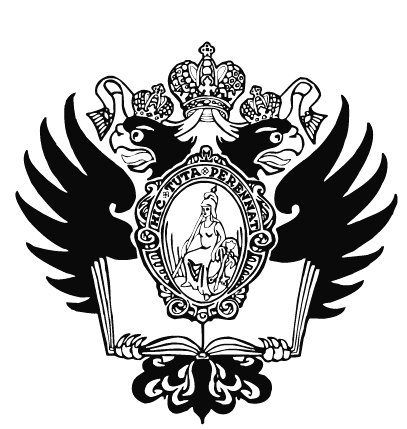 Название работы                                                                Магистерская диссертация студента/ Бакалаврская работа студента___________________ Иванова Ивана ИвановичаНаучный руководитель:                   __________________ д. ф.-м. н., проф. Петров.П.П.Рецензент:  ___________________ к. ф.-м. н., доц. Смирнов С.С.Санкт-Петербург2015